ノウフクJAS認証見積依頼書※お見積書は、標準的な検査時間、移動時間を基に計算しています。実際の検査時間や移動時間が標準時間を超えた場合には、追加時間に基づき費用が発生します（延長30分につき2,000円）。予めご承知おきください。認証機関：株式会社　宛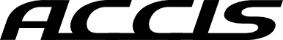 TEL:011-375-0123  FAX：011-375-0193　E-mail：top@accis.jp（組織名）新規 　継続（組織名）新規 　継続申請者住所〒〒〒〒審査対象住所〒〒〒〒交通手段最寄り駅：　　　　　　　　　　　から　徒歩　　　　分　　　車　　　　分※交通の便の良いところまでお迎えをお願いする場合があります。最寄り駅：　　　　　　　　　　　から　徒歩　　　　分　　　車　　　　分※交通の便の良いところまでお迎えをお願いする場合があります。最寄り駅：　　　　　　　　　　　から　徒歩　　　　分　　　車　　　　分※交通の便の良いところまでお迎えをお願いする場合があります。最寄り駅：　　　　　　　　　　　から　徒歩　　　　分　　　車　　　　分※交通の便の良いところまでお迎えをお願いする場合があります。電話番号FAX番号　　　　－　　　　　　－　　　　　　　　－　　　　　　－　　　　　　　　－　　　　　　－　　　　　　　　－　　　　　　－　　　　電話番号FAX番号　　　　－　　　　　　－　　　　　　　　－　　　　　　－　　　　　　　　－　　　　　　－　　　　　　　　－　　　　　　－　　　　メールアドレス希望する認証の種類※該当する項目に ノウフク生鮮食品生産行程管理者（自ら農場を運営する等、ノウフク生鮮食品の生産に取り組んでいる事業者） ノウフク生鮮食品生産行程管理者（自ら農場を運営する等、ノウフク生鮮食品の生産に取り組んでいる事業者） ノウフク生鮮食品生産行程管理者（自ら農場を運営する等、ノウフク生鮮食品の生産に取り組んでいる事業者） ノウフク生鮮食品生産行程管理者（自ら農場を運営する等、ノウフク生鮮食品の生産に取り組んでいる事業者）希望する認証の種類※該当する項目に ノウフク加工食品生産行程管理者（ノウフク生鮮食品を加工して、加工食品の製造をしている事業者） ノウフク加工食品生産行程管理者（ノウフク生鮮食品を加工して、加工食品の製造をしている事業者） ノウフク加工食品生産行程管理者（ノウフク生鮮食品を加工して、加工食品の製造をしている事業者） ノウフク加工食品生産行程管理者（ノウフク生鮮食品を加工して、加工食品の製造をしている事業者）希望する認証の種類※該当する項目に ノウフク小分け業者（ノウフク生鮮食品や加工食品を仕入れて小分け・包装を行って出荷する事業者） ノウフク小分け業者（ノウフク生鮮食品や加工食品を仕入れて小分け・包装を行って出荷する事業者） ノウフク小分け業者（ノウフク生鮮食品や加工食品を仕入れて小分け・包装を行って出荷する事業者） ノウフク小分け業者（ノウフク生鮮食品や加工食品を仕入れて小分け・包装を行って出荷する事業者）対象品目※ノウフクJAS製品として取扱い予定の品目名をご記入ください。※ノウフクJAS製品として取扱い予定の品目名をご記入ください。※ノウフクJAS製品として取扱い予定の品目名をご記入ください。※ノウフクJAS製品として取扱い予定の品目名をご記入ください。対象品目認証取得時期希望なし　　　　希望あり ：（　　 　）年（　 ）月までに取得希望希望なし　　　　希望あり ：（　　 　）年（　 ）月までに取得希望希望なし　　　　希望あり ：（　　 　）年（　 ）月までに取得希望希望なし　　　　希望あり ：（　　 　）年（　 ）月までに取得希望外部委託先の有無※外部委託先で行っている作業がある場合には、その名称と住所、委託している作業内容をご記入ください。※外部委託先で行っている作業がある場合には、その名称と住所、委託している作業内容をご記入ください。※外部委託先で行っている作業がある場合には、その名称と住所、委託している作業内容をご記入ください。※外部委託先で行っている作業がある場合には、その名称と住所、委託している作業内容をご記入ください。外部委託先の有無ノウフクに関して、外部委託を行っていないノウフクに関して、以下の事業者に外部委託を行っている外注先名称：外注先住所：主な作業内容：ノウフクに関して、外部委託を行っていないノウフクに関して、以下の事業者に外部委託を行っている外注先名称：外注先住所：主な作業内容：ノウフクに関して、外部委託を行っていないノウフクに関して、以下の事業者に外部委託を行っている外注先名称：外注先住所：主な作業内容：ノウフクに関して、外部委託を行っていないノウフクに関して、以下の事業者に外部委託を行っている外注先名称：外注先住所：主な作業内容：備　考※お見積書の提出先が認証を受ける事業者以外の場合などは、こちらに明記ください※お見積書の提出先が認証を受ける事業者以外の場合などは、こちらに明記ください※お見積書の提出先が認証を受ける事業者以外の場合などは、こちらに明記ください※お見積書の提出先が認証を受ける事業者以外の場合などは、こちらに明記ください